Ландшафтные работы в саду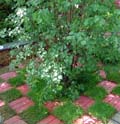 Вы хотите украсить вашу придомную территорию, провести там озеленение, изменить ландшафт или заказать выполнение художественной ковки? Тогда обратитесь к ЛИ-ЭР (http://www.li-er.ru/). С 1995 года эта компания исполнила более 500 объектов, в том числе, для разнообразных крупных заказчиков, среди которых можно встретить такие компании как Газпром, Baker & McKenzie, а также Лукойл.Чтобы посмотреть выполненные ими ландшафтные работы в саду, на сайте зайдите в раздел «наши объекты», там вы сможете обнаружить большое количество примеров декорированных компанией поместий. Например, сад Яны Рудковской и Евгения Плющенко был выполнен ЛИ-ЭР.Вы можете убедиться в правдивости этих слов, посмотрев видео из вкладки «наше TV видео». Там вы увидите, что многие наши именитые клиенты открыто говорили от чистого сердца о том, что они делали проект у ЛИ-ЭР.Однако любой сад, даже спроектированный профессионалами из ЛИ-ЭР, требует ежедневного ухода. Чтобы посмотреть вакансии профессиональных садовников, перейдите на сайте в раздел «уход за садом». Там вы сможете также заказать одноразовые процедуры по оздоровлению вашего сада, например, после зимы, выезд специалиста по озеленению или оформлению на ваш участок.Если вы еще не верите в то, что компания ЛИ-ЭР лучше всех сможет справиться с вашим заказом, тогда перейдите в раздел «О компании». Невероятное количество дипломов, в том числе, с международных выставок, не может не быть доказательством качественной работы в течение многих лет.Не верите до сих пор? В разделе «эскизы» вы найдете четкое описание услуг, которые выполняет компания. О многих вы слышали, потому что ландшафтный дизайн становится все популярнее, но о многих вы даже не знали, это ли не повод обратиться к специалистам? Все будет сделано быстро (от дня) и качественно!